               JUBILEJNÍ  SVATBA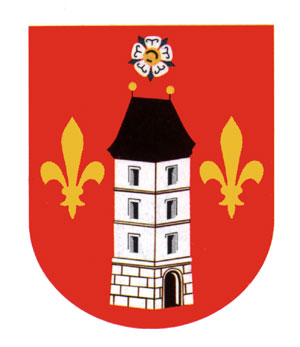 JUBILEJNÍ SVATBA – při výročí □ 50  □ 60  □ 65 letManželů: …………………………………………………………………………………….Adresa trvalého bydliště: ……………………………………………………………………Požadavek: □ obřad						navržené datum□ návštěva v místě bydliště□ písemná gratulace				……………………….Jméno a příjmení nevěsty: ………………………………………………………………….datum narození:……………………………Jméno a příjmení ženicha:………………………………………………………………….datum narození:……………………………Oddací list vydal: ………….……………..		datum sňatku: ………………..Kontaktní osoba (jméno a příjmení): ………………………………………….telefon: …………………..			e-mail: …………………………….V Lomnici nad Lužnicí, dne: ……………………..		Podpis: ……………………….Formulář lze poslat na e-mailovou adresu matrika@meu.lomnice-nl.cz nebo podat osobně na podatelně MěÚ Lomnice nad Lužnicí, nám. 5. května čp. 130, 378 16 Lomnice nad Lužnicí nebo zaslat dopisem poštou na uvedenou adresu.Kontakt: tel. 384 792 239 – Ing. Jana Šejdová; e-mail: jsejdova@meu.lomnice-nl.cz